UNIVERSITATEA „VASILE ALECSANDRI” DIN BACĂU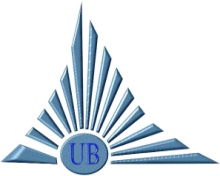 FACULTATEA DE INGINERIEDEPARTAMENTULINGINERIA MEDIULUI şi INGINERIE MECANICĂ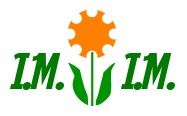 SESIUNEA DE COMUNICĂRI ŞTIINŢIFICE STUDENŢEŞTIComisia de evaluare:Preşedinte : S.l. dr. ing. Emilian MoşneguţuMembri: 	Asist. dr. ing. Claudia Tomozei Asist. dr. ing. Dana Chiţimuş Asist. dr. ing. Narcis Bârsan BACĂUMai 2013LISTA CU LUCRĂRI PREZENTATEMetode de obţinere a energiei din surse alternative (aplicaţie practică) - Jitariu Mihai, 841Coordonatori ştiinţifici:Şef lucr. dr. ing. Emilian MoşneguţuStudiul procesului de amestecare – Studiul procesului de amestecare folosind diferite dispozitive de spargere a vârtejului (aplicaţie practică) - Zotica-Irimia Constantin, 841Coordonatori ştiinţifici:Prof. univ. dr. ing. Valentin NedeffStudiul procesului de separarea pe site - studiul procesului de separare a unui amestec de particule solide în curenţi de aer verticali (aplicaţie practică) - Vornicu Ovidiu, 841Coordonatori ştiinţifici:Şef lucr. dr. ing. Emilian MoşneguţuSisteme de sortare a produselor granulare în funcţie de forma lor - Niţă Emanuel, 841Coordonatori ştiinţifici:Asist. univ. dr. ing. Irimia OanaProiect IP Universitatea Paris 13- Budău Emilian, Coordonatori ştiinţifici:Prof. univ. dr. ing. Luminiţa BibireProiect IP Universitatea Paris 13- Gherghel Madalina, Coordonatori ştiinţifici:Prof. univ. dr. ing. Valentin NedeffLocal energy storages - Teris Diana, Coordonatori ştiinţifici:Şef lucr. dr. ing. Caraman IulianaProiect IP Universitatea Paris 13- Stratulat Alexandru,Coordonatori ştiinţifici:Şef lucr. dr. ing. Mirela PanainteProiect IP Universitatea Paris 13- Plesca Bogdan,Coordonatori ştiinţifici:Asist. univ. dr. ing. Tomozei ClaudiaSawmill wastes valorization - Tamaş P. SimonaCoordonatori ştiinţifici:Asist. univ. dr. ing. Chiţimuş Alexandra-DanaRadonul ca principal factor de poluare radioactive a aerului – Budău Andrei, 342 Coordonatori ştiinţifici:Prof. univ. dr. ing. Marius StamateStudii privind epurarea apelor uzate in localitati mici - Ercuţă Adriana, 342Coordonatori ştiinţifici:		Asist. univ. dr. ing. Bârsan NarcisProdusele ecologice - Manaila Razvan, 341Coordonatori ştiinţifici:Asist. univ. dr. ing. Chiţimuş Alexandra-DanaSurse de energie regenerabila - Ciocoiu Petronela, Gorea Sorina, 331 IPMICoordonatori ştiinţifici:Asist. univ. dr. ing. Tomozei ClaudiaORGANIZATORI:Ş.L. dr. ing. Moşneguţu EmilianAsist. dr. ing. Tomozei Claudia Asist. dr. ing. Chiţimuş DanaAsist. dr. ing. Bârsan Narcis